Instrução nº 001/2021 - Núcleo de Administração de PessoalAssunto: PEISolicitamos o envio até às 14 horas do dia 15 de janeiro de 2021 a/c NAP SJV, via e-mail institucional desjvnap@educacao.sp.gov.br:- Portaria de Designação = para os vínculos novos- Portaria de Cessação = se for o caso- Planilha de “Carga Horária no Afastamento em 2021” referentes aos Docentes, PC de Área, Sala de LeituraObservações:1ª) Modelos de Portarias encaminhados via e-mail institucional2ª) Para Diretor de Escola, Vice Diretor de Escola, PC Geral não há envio de “Planilha de Carga Horária no Afastamento NAP SJVSão João da Boa Vista, 15 de janeiro de 2021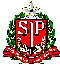 GOVERNO DO ESTADO DE SÃO PAULOSECRETARIA DE ESTADO DA EDUCAÇÃODIRETORIA DE ENSINO DA REGIÃO DE SÃO JOÃO DA BOA VISTA